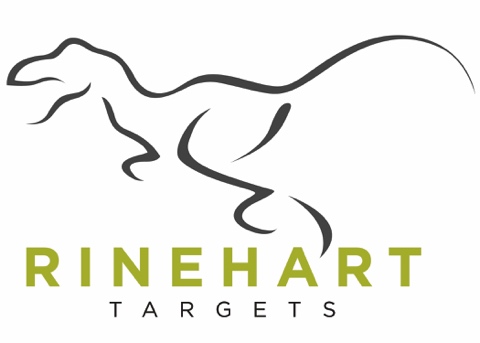   To receive your rebate by mail follow these redemption conditions of acceptance:Purchase any of the following products between 8/1/22 and 9/30/22:Eighteen to One:18-1 (#18110)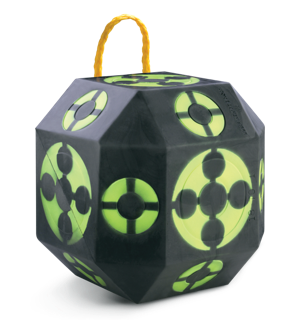 Jimmy Big Tine (#20011)Fill out the form below.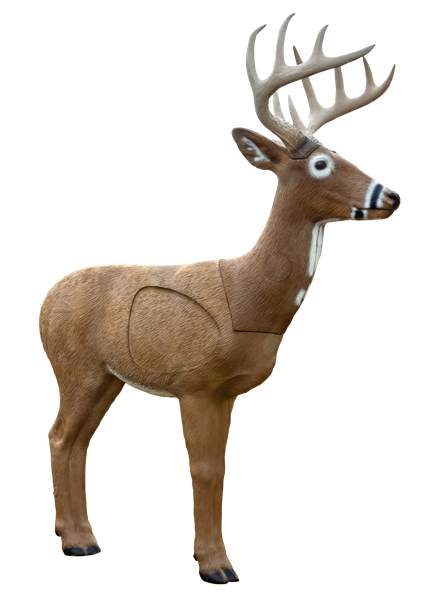 Mail the rebate form along with the original purchase receipt with the purchase date and UPC circled.Mail the information to: Rinehart Targets$20 Rebate Offer1809 Beloit AveJanesville, WI  53546Important InformationPhoto copy your entire submission for your records. Must be postmarked by November 1, 2022 to be valid.Your qualifying rebate check will be mailed within 4-6 weeks of the postmark date.Name   _________________________________________   Purchase Date  _______________Address ______________________________________________________________________City/State __________________________________________  Zip ______________________Phone _____________________________ Email _____________________________________Product ________________________________ UPC _________________________________Signature ________________________________________  Date _______________________